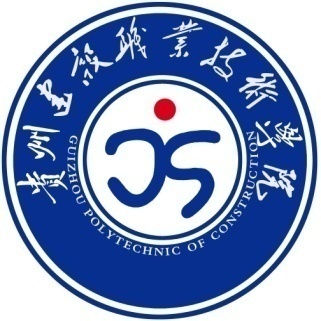    贵州建设职业技术学院建设工程管理专业人才培养方案（三年制）二〇二三年目录一、 专业名称及代码	12二、 入学要求	12三、 修业年限	12四、 职业面向	12五、 培养目标与培养规格	13（一） 培养目标	13（二） 培养规格	14六、 课程设置及要求	16（一） 课程设置及方法	17（二） 课程介绍	19（三） 课程框架体系框架图	30七、 教学进程总体安排	33（一） 教学学时与学分分配	33（二） 教学进程表	33（三） 课外素质教育学时与学分	45（四） 岗位实习和毕业实习学时与学分	45八、 实施保障	45（一） 师资队伍	45（二） 教学设施	46（三） 教学资源	50（四） 教学方法	51（五） 学习评价	51（六） 质量管理	53九、 毕业要求	54（一）毕业学分及证书要求	54（二）专业课程体系与毕业生能力指标点关联矩阵	55十、 附录	67（一）教学计划变更审批表	67（二）课程标准	67建设工程管理专业人才培养方案人才培养方案是实现人才培养目标的纲领性文件和组织教学过程的具体依据。为适应国家经济、社会、文化和科技发展对人才的需要，实现学校中长期发展目标，进一步深化教育教学改革，提高人才培养质量，在对专业进行市场调研的基础上，就人才培养目标、规格、人才培养模式、专业课程体系结构设置、课时安排、教学内容和教学方法等诸多方面进行了切合实际的深入细致的研究探讨，最终形成了《建设工程管理专业人才培养方案》。参加本方案编撰的人员有曹敏政、张晓伟、邓昌丽、任妍妍、卿青、陈芳辰、庄桢等老师。专业名称及代码建设工程管理 440502入学要求及层次高中阶段教育毕业生或具有同等学力者，高起专。修业年限及学习形式学制三年，脱产学习职业面向面向项目管理工程技术人员等职业，建设工程项目施工质量管理、安全管理、环境管理、成本管理、进度管理、资料管理、招投标与合同管理等技术领域。培养目标与培养规格培养目标本专业培养德、智、体、美、劳全面发展，思想政治信仰坚定，具有一定的科学文化水平，良好的人文素养、职业道德和创新意识，精益求精的工匠精神，较强的就业能力和可持续发展的能力以及管理能力，掌握本专业知识和技术技能，主要包括建设工程项目施工管理、工程项目招投标、合同管理与索赔、数字化工程管理基础及相关法律法规等知识，具备施工质量、安全、环境、成本、进度、资料、招投标与合同管理、经济知识，以及基于建筑信息模型（BIM）的工程项目数字化管理等能力，能够从事建设工程项目施工质量、安全、环境、成本、进度、资料、招投标与合同管理、商务管理等工作，同时适应于工程咨询业进行项目招投标阶段、实施阶段管理的高素质复合型技术技能人才。培养规格本专业毕业生应在素质、知识和能力等方面达到以下要求： 素质(1)坚定拥护中国共产党领导和我国社会主义制度，在习近平新时代中国特色社会主义思想指引下，践行社会主义核心价值观，具有深厚的爱国情感和中华民族自豪感。 (2)崇尚宪法、遵法守纪、崇德向善、诚实守信、尊重生命、热爱劳动，履行道德准则和行为规范，具有社会责任感和社会参与意识。 (3)具有质量意识、环保意识、安全意识、信息素养、工匠精神、创新思维。 (4)勇于奋斗、乐观向上，具有自我管理能力、职业生涯规划的意识，有较强的集体意识和团队合作精神。 (5)具有健康的体魄、心理和健全的人格，掌握基本运动知识和1-2 项运动技能，养成良好的健身与卫生习惯，以及良好的行为习惯。 （6）具有一定的审美和人文素养，能够形成1-2项艺术特长或爱好。 2.知识(1)掌握必备的思想政治理论、科学文化基础知识和中华优秀传统文化知识； (2)熟悉与本专业相关的法律法规以及环境保护、安全消防、文明生产等知识； (3)熟悉建设工程构造知识； (4)熟悉工程力学、工程结构知识； (5)掌握施工图绘制与识读知识； (6)熟悉建筑材料性能和检测方法； (7)掌握工程测量知识； (8)掌握建设工程施工工艺和施工技术要求； (9)掌握建设工程施工质量与安全知识； (10)掌握工程项目计量与计价知识； (11)掌握建设工程招投标与合同管理知识； (12)掌握建设工程施工组织与进度管理知识； (13)掌握建设工程信息与资料管理知识； (14)熟悉工程经济与基础财务管理知识； (15)掌握工程信息化软件使用，能将虚拟仿真VR技术在工程实践中应用； 3.能力包括对通用能力（Common abilities）和专业技术技能力（Techenical abilities）的培养规格要求。 （1）通用能力（Common abilities）C1:具有较强的求知能力：学会学习，具有高度的专注力，具有较好的记忆力，对客观事物、事件有较好的思维判断能力，有对接岗位及应对岗位变更的知识迁移能力。 C2:具有较强的做事能力：非专业职业技能拓展，有正确的社会行为能力、具有团队合作精神、处理事情有创新能力、在开拓市场方面，遵守法律法规情况下有一定的冒险精神。 C3:有与人共处的能力：能正确认识自己的能力，能正确判断他人的能力、具有同理心、具有较强执行力实现集体共同目标。 C4：有较强的生存能力：对自我实现有较强的渴望，在大学期间能丰富自身的人格特质，多样化的表达能力，重责任、守承诺，具有良好的语言、文字表达能力和沟通能力。 （2）专业技术技能力（Techenical abilities） T1:具有参与编制施工组织设计与专项施工方案，组织协调现场施工的能力； T2:具有编制施工进度计划，以及进度管控的能力； T3:具有运用专业软件编审工程量清单、招标控制价、投标报价、工程结算等文件，进行建筑工程项目成本管理的能力； T4:具有编制招投标文件、资格审查文件、索赔文件，进行合同洽商与履行的能力； T5:具有定位放线、复核等工程测量的能力，施工现场质量、环境、安全与文明施工管理的能力； T6:具有建筑材料识别、选用和现场检测的能力，施工现场资料数字化管理的能力； T7:具有施工图绘制和识读的能力，运用建筑信息模型（BIM）进行数字化项目管理的能力； T8:具有运用法律法规开展工作和解决工程项目管理实际问题的能力； T9:能掌握建筑类项目管理相关的技术、规范和规章制度等编写要求， T10:能编写项目管理规划和项目管理实施规划。 T11:能熟悉工程咨询企业一般业务程序，具备到岗就业所需的实践力。 T12:具有对专业的探究学习、终身学习和可持续发展的能力。六、课程设置及要求课程设置及方法1.课程设置思路本专业开展了“岗课赛证融通”四位一体人才培养模式创新探索，从岗位能力需求入手，提炼学生所需要掌握的知识、能力和素养要求重构课程体系，发挥技能大赛产教结合“链接器”的作用。通过五级赛项的锤炼提高教学质量，最终以第三方考评、学生获取专业岗位证书或X职业技能等级证书等方式，实现毕业生持证零距离上岗，培养具备可持续发展能力的高素质技术技能人才。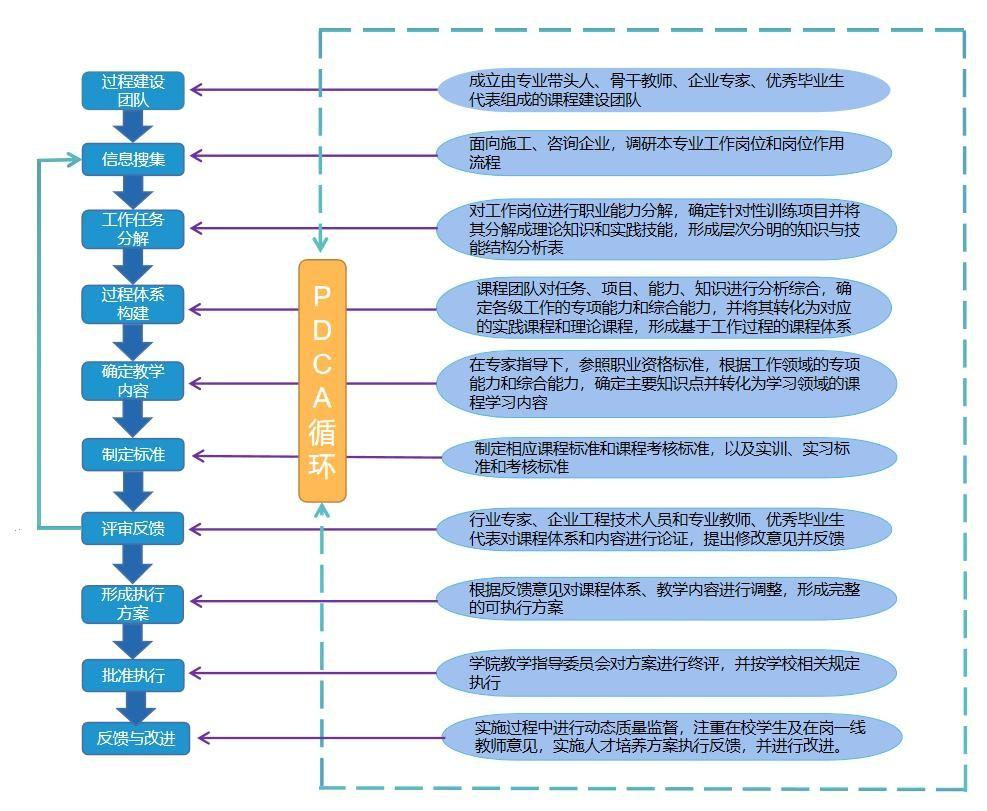 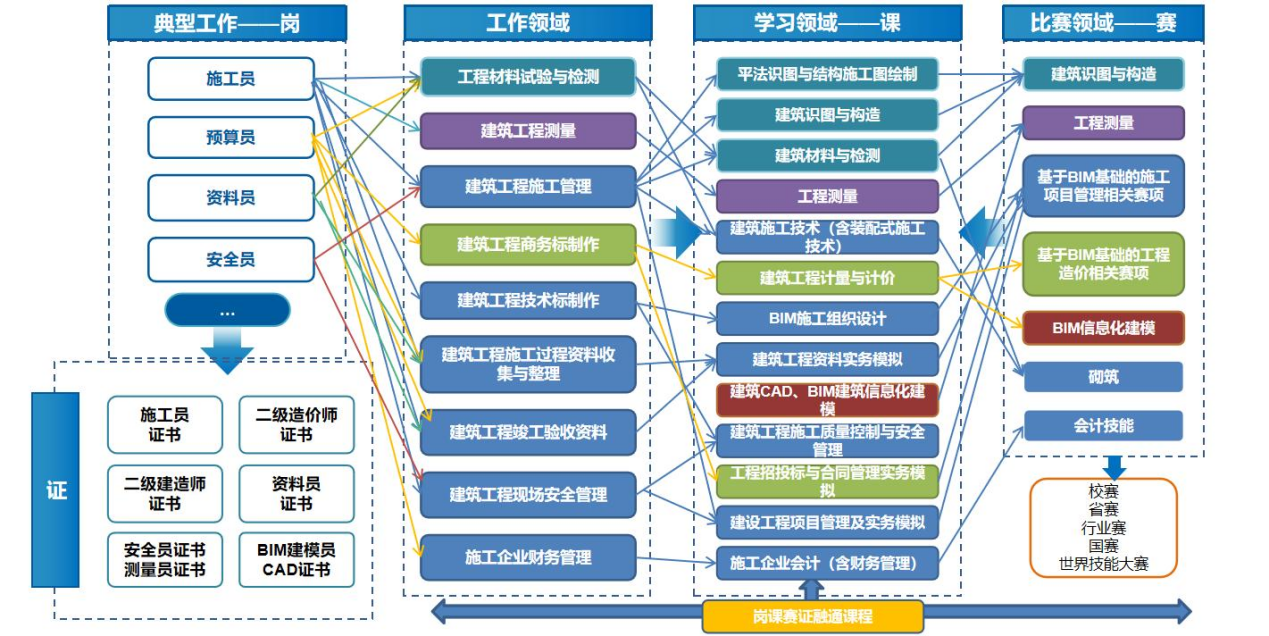 2.课程设置方法（1）以岗定课，课程设置体现岗位需求和专业发展规律 本专业以校企合作为平台，将培养高素质综合技能型人才为目标，以典型工作任务为载体，分析研究完成各项实际工作任务需具备的知识和能力，制定各相关学习情境的具体教学内容，对接建设工程管理专业从业能力的的学习课程和实践环节。 （2）校企合作引领专业发展良性循环 学校和企业推出二级分院层面校外实训基地产学研合作创新型人才培养模式。聘请有经验的企业技术人员来校指导教学，根据企业需求，由本校教师依据建设工程管理专业人才需求和岗位需求应具备的知识、能力、素质目标，制定授课内容，利用项目化、情境化教学方式培养应用技能型人才。同时，信息管理学院利用自身专业多元化的优势，助力建设工程管理专业结合BIM与AR，与企业进行深度合作，共育人才。 （3）课岗融合，开发项目化实践教学资源以岗位能力培养为核心，全面开发建设工程管理专业课程体系。依据建设工程管理专业人才需求、岗位需求应具备的知识、能力、素质目标制定课程标准，开发项目化实践教学资源，培养高素质复合型技术技能型人才。 （4）课证融合，课程内容以职业要求定位，改革专业课程内容和标准 解析工作岗位技能，融入建设工程管理考证、技能竞赛等综合任务，形成专项能力，根据岗位对相关专业课程的内容选择进行分析，重组课程内容，制定课程标准；针对专业必须取得的证书，采取课程与考试对接的模式，教材选择职业考证教材，课程内容设置体现考证要求，同时辅以技能性练习和实训。实现证书指导课程，课程与证书无缝对接。 （5）课赛融合，提高学生学习兴趣，反思教学问题 充分发挥职业技能竞赛的检验、展示、选拔、激励、示范等功能，在课程中融入实际竞赛项目，将课程内容与职业技能竞赛紧密结合，有效提高课程学习效果。同时，为职业技能竞赛进行选手选拔，为相关技能竞赛培训的过程促进了常规课程的学习。积极参加行业相关技能竞赛，促进教学水平的提高。 （6）赛证融合，完善现有评价体系 将考证培训和职业技能竞赛相结合，让学生通过参加职业技能竞赛，达到职业资格标准的要求，取得相对应的职业资格证书，实现赛证融合。同时，在针对竞赛选手的选拔和培训过程中，形成系统的培训选拔机制，建立建筑工程管理专业竞赛试题库，完善现有评价体系。课程介绍主要包括公共基础课程和专业（技能）课程。公共基础课程专业（技能）课课外素质教育学时与学分课外素质教育学时和学分按照《贵州建设职业技Z学院综合素质学分制管理办法》相关规定执行，课外素质教育学时和学分纳入专业人才培养管理工作中。素质学分以学业德育活动课程化实施方案中所设置课时为依据，总分为 75 分。每周总课时不得超过 20 学时。一般为 15～18 学时为 1 个学分，总分为 75 分，其中学生必选项目共计学分为 52.5 学分，选修学分为 7.5 学分，达到 60 学分方可顺利毕业。岗位实习和毕业实习学时与学分实习和毕业实习学时和学分按照《贵州建设职业技术学院综合素质学分制管理办法》相关规定执行。岗位实习考核办法按照《贵州建设职业技术学院学生岗位实习管理办法》相关规定执行。岗位实习学时和学分纳入专业人才培养管理工作中。根据学生在实习期间岗位实习及毕业实习任务完成情况，结合学生在实习期间的纪律表现和实习资料交回情况，分别由指导教师和班主任进行评分，总分50分。学生岗位实习和毕业实习学分达到40学分可顺利毕业。实施保障师资队伍1.队伍结构学生数与本专业专任教师数比例不高于18:1，双师素质教师占专业教师比一般不低于60%，专任教师队伍职称、年龄，形成合理的梯队结构。2.专任教师专任教师应具有高校教师资格；有理想信念、有道德情操、有扎实学识、有仁爱之心；具有建设工程管理相关专业本科及以上学历；具有扎实的本专业相关理论功底和实践能力；具有较强信息化教学能力，能够开展课程教学改革和科学研究；有每5年累计不少于6个月的企业实践经历。3.专业带头人本专业专业带头人采用校企双带头人模式。专业带头人均为工程管理相关专业毕业、具有本科及以上学历、具有高级职称，同时具有国家 一级执业资格证书。专业带头人应有较高的政治素养，拥党爱国，具有较强的组织、管理和协调能力，具备丰富的教学、实践和教科研经验，熟悉本专业的发展前沿和职业教育课程改革趋势，能够带领教学团队进行专业人才市场调研，确定人才培养目标、培养规格、制定人才培养方案； 带领教学团队构建和完善以能力为导向的课程体系，落实岗课赛证融通；负责教学团队中青年教师的培养，提高教学团队整体水平；负责实训项目建设，保证“教、学、做”一体化专业课程顺利实施；负责和企业联系，校企合作开展专业教学改革，完成社会服务项目等。与教学内容、教学方法和手段改革。在专业带头人的带领下，能参与人才培养方案编制，编写具有行业地域特点的特色教材或讲义，制作电子课件和完成网络课程建设；能紧密联系行业企业，跟踪建筑行业的发展，在教学中实施“做学教”一体化教学模式，提高教学质量。4.兼职教师兼职教师主要从本专业相关的行业企业聘任，具备良好的思想政治素质、职业道德和工匠精神，具有扎实的专业知识和丰富的实际工作经验，具有中级及以上相关专业技术资格，能承担课程与实训教学、实习指导等专业教学任务。 教学设施主要包括能够满足本专业课程信息化教学、实习实训所需的专业 教室、实训室和实训基地。1.专业教室基本条件配备电子黑板、多媒体计算机、投影设备、音响设备，互联网接入或WiFi环境，并具有网络安全防护措施。安装应急照明装置并保持良好状态，符合紧急疏散要求、标志明显、保持逃生通道畅通无阻。2.校内实训室基本要求（1） 建筑识图与构造实训室 配备服务器、投影设备、电子黑板、交换机、计算机、扫描仪、工程打印机，网络接入或WiFi环境，安装Office操作系统及常用办公软件，安装建筑绘图工具软件，安装建筑与结构绘图及设计专业软件。用于CAD操作、建筑工程图绘制与识读等课程的教学与实训。 （2） 工程测量实训室 配备服务器、投影设备、白板、交换机、计算机、扫描仪、打印机，网络接入或WiFi环境。配备水准仪、经纬仪、全站仪及GPS等测量仪器及配套的工具，安装数字化成图软件。用于建筑施工测量课程教学、测量仪器安装调校及测量基本实训。 （3） 工种实训室 钢筋工：配备钢筋工作台、钢筋切割机、钢筋弯曲机、钢筋调直机、实物样例等。配备服务器、投影设备、白板，网络接入或WiFi环境，安装工艺操作仿真软件。满足钢筋工工艺实训需要。用于主要工种操作实训。 砌筑工实训室：配备砌筑抹灰专用工具箱、具有足够的操作面。 设置有放样工具（包括:放样图纸、钢尺、三角板、记号笔、图纸夹板、放样圆规)、切割、砌筑工具（包括：菱形铲、皮数杆、大型带水切割机、护目镜、防护耳罩、防护口罩、勾缝推车、凹平缝勾镘刀、平缝勾镘刀、圆缝勾镘刀、弹性拉线、多功能砂浆台、铲刀、抹刀、托灰、工具腰包、喷水壶、大型工具箱；检测、清洁工具（线垂、橡皮锤、阶梯塞尺、卷尺、直角钢尺、水平尺、数显水平尺、铝合金杆、清洁海绵）（5） 建筑工程项目管理沙备盘实训室 配备服务器、投影设备、白板、交换机、计算机、扫描仪、打印 机，网络接入或WiFi环境。安装施工项目管理相关软件，配备项目管理案例资料及施工现场布置图库或模型。用于施工组织课程教学与实训。 （6） 计量与计价实训室 配备服务器、投影设备、白板、交换机、计算机、扫描仪、打印机，网络接入或WiFi环境。安装工程计量计价相关软件、三维算量软件。配备有关定额、标准。用于计量与计价课程教学与实训。 （7） BIM综合实训中心 配备服务器、投影设备、白板、交换机、计算机、打印机，网络接入或WiFi环境。安装Office操作系统及常用办公软件，安装BIM建模软件，安装BIM施工、质量、造价、运维及装配式建筑深化设计等相关软件。用于BIM建模、BIM应用等课程的教学与实训。 （8） 装配式实训中心 配备服务器、投影设备、白板、交换机、计算机、打印机，网络接入或WiFi环境。安装Office操作系统及常用办公软件，配套人机交互一体机、AR实训台及沙盘等设备。安装装配式仿真模拟软件及深化等相关软件。具有实物展示，可进行装配式建筑模拟施工。用于装配式建筑概论、装配式应用等课程的教学与实训。 （9） 智能建造虚拟仿真实训基地 基地包含专业虚拟仿真实训中心、公共虚拟仿真实训中心、虚拟仿真体验中心、虚拟仿真研创中心和虚拟仿真实训教学管理及资源共享平台，用于建筑工程技术专业群内课程以及部分思政课程的教学与实训。 ①虚拟仿真实训中心 包含“智慧工地”，等比例模型楼。配备BIM、智慧建造、3D全息等智能化新技术辅以实物、沙盘、软件、桌面式VR教学一体机、 3DVR教学交互系统、VDP虚拟设计平台等教学系统等辅助教学。可实现建筑构造节点、建筑结构节点、智慧工地管理真实场景虚拟体验入课。 ②虚拟仿真实训中心 配备BIM、VR/AR/MR、智能检测和监测、虚拟仿真、智慧监管、人工智能等技术，包含LED沉浸式大屏、虚实结合一体机、VR交 互装备及AR教学套件辅助通识教育课及专业平台课教学。可以满足建筑施工技术工艺流程模拟功能。 ③虚拟仿真体验中心 配备VR认知、VR展示、MR/VR体验等虚拟现实硬件设施，结合 虚拟现实等技术，满足对专业、行业、职业及岗位的认知；包含安全教育VR体验区和思政教育体验区，培养学生规范意识、安全意识及思政思想。 ④虚拟仿真研创中心 配备VR教育实训软件、课程资源产品开发软件等，将VR技术全面应用于教学实训活动中，实现“VR+”产品设计与创新等，达到“教科研带动创新”的目的。 ⑤虚拟仿真实训教学管理及资源共享平台在“互联网+”教育的大环境下，配备BIM、VR/AR，智能检测和监测、虚拟仿真、智慧监管、人工智能等创新技术，实现与传统课程和实训内容的融合，用于实训设备、教学资源、实训过程、教学评价、实训考核等的综合化管理和优化整合，与教学管理与资源平台实现数据无障碍对接，为学校管理层的决策提供数据支撑。 校外实训基地基本要求具有稳定的校外实训基地。能够开展建设工程管理类相关实践教学活动，实训设施齐备，实训岗位、实训指导教师确定，实训管理及实施规章制度齐全。2023级建设工程管理专业校外实训基地一览表3.学生实习基地基本要求学生实习基地基本要求为∶具有稳定的校外实习基地；能提供施工管理、施工资料编制、工程招（投）标文件编制、工程计量与计价等相关实习岗位，能涵盖当前相关产业发展的主流技术，可接纳一定规模的学生实习；能够配备相应数量的指导教师对学生实习进行指导和管理；有保证实习生日常工作、学习、生活的规章制度，有安全、保险保障。 4.支持信息化教学方面的基本要求具有利用数字化教学资源库、文献资料、常见问题解答等的信息化条件。引导鼓励教师开发并利用信息化教学资源、教学平台，创新教学方法、提升教学效果。教学资源教学资源主要包括能够满足学生专业学习、教师专业教学研究和教学实施所需的教材、图书文献及数字教学资源等。教材选用基本要求按照国家规定选用优质教材，禁止不合格的教材进入课堂。学校应建立专业教师、行业专家和教研人员等参与的教材选用机构，完善教材选用制度，经过规范程序择优选用教材。图书文献配备基本要求图书文献配备能满足人才培养、专业建设、教科研等工作的需要，方便师生查询、借阅。专业类图书文献主要包括：有关网络技术、方法、思维以及实务操作类图书，信息技术和传统文化类文献等。数字教学资源配置基本要求建设、配备与本专业有关的音视频素材、教学课件、数字化教学案例、虚拟仿真软件、数字教材等专业教学资源，应种类丰富、形式多样、使用便捷、动态更新，能满足教学要求。教学方法鼓励采用“教学做合一”的教学模式及情境教学法、项目教学法、案例教学法、讨论式教学法、启发引导式教学法、现场教学法、信息化教学等教学方法实施教学。传统教学手段和现代信息技术手段交互。充分利用网络教学平台建设，实现课程资源数字化并共享。鼓励建立远程教育服务平台，开设师生网络交流论坛。倡导利用多媒体技术，上传视频及图片资源，为学生自学与进一步学习提供条件，为学生自主学习开辟新途径。按照“依托行业、对接产业、定位职业、服务社会”的专业建设思路，校企合作共同制定人才培养方案。目前本专业与贵州认真进行专业核心课程教学设计，建立运行有效的校内外实训基地，吸引企业专家参与人才培养的全过程。鼓励教师以行动导向的模式实施课程教学，形成以教师为主导、学生为主体、教学做合一、理论与实践合一、工学结合的教学模式。充分利用教学资源库开展教学，积极利用建筑工程技术专业教学资源库。学生练习、辅导、答疑等教学环节可通过网络实现，网络教学环境包括课程标准、网络课件、电子教案、视频资料、案例库、试题库等丰富的教学资源，对学生的学习、实践活动具有较高的实用价值。学习评价按照课程类型不同，采用不同的考核办法，公共素质课程、专业平台课程、专业核心课程、专业方向课程由校内教师进行考核，专业综合能力课程由校内外指导教师共同考核，以校外为主。单项课程成绩考核不足60分者不予合格，必修课课程、岗位实习和毕业设计成绩学分不能由其他课程学分代替，考核不合格需重新进行学习和考核。1．公共基础课和专业课程考核 对于无实验、实训环节的课程采用过程考核与期末考试相结合的方式进行考核，其中过程考核成绩占60%，期末考试成绩占40%，如果课程存在其中考核的，可按过程考核成绩占30%，期中考试成绩占30%，期末考试成绩40%计算。过程考核主要是考察学生的知识积累和素质养成，依据是作业、课堂表现、考勤记录等方面。期末考试以笔试、总结、报告等形式进行，重点在于考核学生的知识运用能力。对于有实验、实训环节的课程采用项目考核与期末考试相结合的方式进行考核。其中项目考核成绩占总成绩的60%，期末考试成绩占总成绩的40%。项目考核主要从素质、知识、能力三方面考核，考核依据是课堂表现、书面作业、实操技能，分别占10%、20%、30%。2．岗位实习考核 岗位实习成绩由校内指导教师和校外指导教师共同评定，以企业评价为主。校内教师根据学生的岗位实习周报、月报、实习态度、实习总结等方面对学生进行评定，企业指导教师主要根据学生在岗位实习期间运用所学专业知识解决生产实际问题的能力以及职业素养提高情况进行评定，校内和校外指导教师的评价各占一定比重。3．毕业设计（论文）考核 毕业设计（论文）成绩由设计（论文）成绩和答辩成绩两部分组成，其中设计（论文）成绩占总成绩的40%，毕业答辩成绩占总成绩的60%。设计（论文）成绩由指导教师评定，主要依据是毕业设计（论文）成果的质量、毕业设计（论文）完成工作量及毕业设计（论文）过程中的主动性和创造性。毕业答辩成绩由答辩委员会根据学生的论文攥写情况、答辩陈述情况、临场应变能力和语言组织能力等方面进行评定。对于在毕业设计（论文）中弄虚作假，借用他人设计（论文）成果，严重违纪的学生，则不予答辩，并以不及格论处。质量管理1.专业和教学监控机制 建立专业建设和教学过程质量监控机制，对各主要教学环节提出明确的质量要求和标准，通过教学实施、过程监控、质量评价和持续改进，达成人才培养规格。在教学管理过程中，我校实施教研室、分院、总院三层次、全方位、全过程的教学质量监控机制。 2.教学管理机制 学校、二级院系及专业应完善教学管理机制，加强日常教学组织运行与管理，定期开展课程建设水平和教学质量诊断与改进，建立健全巡课、听课、评教、评学等制度，建立与企业联动的实践教学环节督导制度，严明教学纪律，强化教学组织功能，定期开展公开课、示范课等教研活动。 3.毕业生评价反馈机制 建立毕业生跟踪反馈机制及社会评价机制，定期评价人才培养质量和培养目标达成情况。学校建立毕业生跟踪反馈机制及社会评价机制，并对生源情况、在校生学业水平、毕业生就业情况等进行分析，定期评价人才培养质量和培养目标达成情况。 首先，建立健全毕业生跟踪反馈机制是落实“以学生为中心”理念的内在要求。“以学生为中心”要求我们重点关注学生的发展，要关注学生的成长成才需求是否得到满足，关注学生毕业时是否掌握了应有的能力并具备应有的素养，关注学生在校获得的能力和素养是否能满足他们职业发展的需要。其次，建立健全毕业生跟踪反馈机制是完善人才培养质量保障体系的重要环节。再次，建立健全毕业生跟踪反馈机制是专业认证和审核评估明确要求的考察内容。总之，高校人才培养质量管理体系的重要环节，可以更好地落实“以学生为中心”的教育理念，持续提高人才培养质量，持续促进毕业生成长成才。 4.诊断改进机制 专业教研组应充分利用评价分析结果有效改进专业教学，加强专业建设，持续提高人才培养质量。 5.专业预警机制 根据社会经济发展和人才需求的变化，对每年学院专业当年招生情况、就业情况等，开展校内专业预警工作。具体细则按照《贵州建设职业技术学院专业设置与调整管理办法》进行实施。 毕业要求（一）毕业学分及证书要求课程学分为125分，素质教育学分为75分，岗位实习学分为50分。学生在校期间必须取得210学分的毕业总学分，且取得各类学分的80%方可毕业。其中毕业总学分高于各类学分80%总和的学分（10分）可以从课程学分、素质教育学分、岗位实习学分三类学分中任意获取。给学生提供发展、创造的空间，鼓励学生通过参与专业有关的企业实践、参加技能竞赛、发表论文、申请发明专利等形式，获取的专业教学计划外的学分，经学院认定后，存入学生学分银行内，具体规定可按照《贵州建设职业技术学院学分银行认定（转换）管理办法》执行。在校期间取得BIM初中级级证书、“1+X”建筑工程识图中级证书、“1+X”数字化造价应用证书、“1+X”建筑工程施工工艺实施与管理中级证书、砌筑工、测量员、钢筋工和建筑模型技术员、建筑 CAD等职业技能等级证书。所属专业大类（代码）所属专业类（代码）对应行业（代码）主要职业类别（代码）主要岗位群类别（或技术领域）职业资格证书或技能等级证书土木建筑大类（44）建设工程管理类（4405）土木工程 建筑业 （48）54 房屋建筑 业（47） 专业技术 服务业 （74）土木建筑工程技术人员(2-02-18-02） 建筑信息模型技术员(4-04-05-04） 工程造价工程技术人员（2-02-30-10） 监理工程技术人员（2-02-30-07） 项目管理工程技术人员 （2-02-30-04）1．施工管理 （市政、安装、房 屋建筑） 2．安全管理 3、合约管理（安 装、房屋建筑、市 政） 4．资料管理（市 政、安装、建筑） 5．建筑信息模型 技术 6．工程咨询1．广联达、斯维尔、 信息化软件认证（中级） 2．建筑信息模型 （BIM）技术员 （初级、1+X） 3．建筑CAD认证 （初级、中级） 4．建筑工程识图 （1+X） 5．工程造价（1+X） 6．施工员 7．质量员 8．资料员 9．安全员序号课程课程任务1《大学生职业规划与创业就业》《大学生职业规划与创业就业》是根据党的十七大报告明确指出“积极做好高校毕业生就业工作”、教育部办公厅关于印发《大学生职业发展与就业指导课程教学要求》的通知（教高厅〔2007〕7号）的精神而设置的公共必修课。本课程是为提高大学生就业竞争力、顺利就业、适应社会及树立创业意识提供必要的一门指导性课程。《大学生职业规划与创业就业》为人文素养课程。该课程力图对高职生创业观念进行科学指导，培养他们的创业意识，帮助他们正确认识企业在社会中的作用和自我雇用，了解创办和经营企业的基本知识和实践技能，从而提升他们的创业能力和就业能力。2《贵州省情》《贵州省情》课程目的是贯彻中央、贵州省政府及其教育厅有关文件精神，把省情知识教育作为全省高等学校思想政治理论课组成部分，其功能是对接学院人才培养目标，面向工作岗位，以就业为导向，助推学生人文素养、职业素养和专业素养的全面发展。使大学生全面了解贵州、认识贵州，把握贵州经济社会的基本特征和发展规律，激发贵州大学生热爱贵州、宣传贵州和建设贵州的积极性和热情。3《军事理论》军事课是普通高等学校学生的必修课程。军事课要以习近平强军思想和习近平总书记关于教育的重要论述为遵循，全面贯彻党的教育方针、新时代军事战略方针和总体国家安全观，围绕立德树人根本任务和强军目标根本要求，着眼培育和践行社会主义核心价值观,军事理论课以国防教育为主线，提高本课程的教学，使大学生掌握基本军事理论与军事技能，达到增强国防观念和国防意识，强化爱国意识、集体主义观念，加强纪律性，促进大学生综合素质的提高，为中国人民解放军训练后备兵员和培养预备役军官打下坚实的基础。以提升学生国防意识和军事素养为重点，为实施军民融合发展战略和建设国防后备力量服务。4《生态文明教育》《生态文明教育》课程旨在让学生理解人类历史发展、中国生态文明思想的演变和形成过程，强调地球系统科学是生态文明建设的科学基石，通过学习生态系统概念，系统地、辩证地认识目前人类面临的生态问题及其解决方向，分析和认识作为可持续发展实践路径的各类生态产业，理解生态文明建设在中国国家战略布局中的地位，了解并支持国家在生态文明建设实践中采取的措施，以及个人实践在美丽中国建设中所能起到的作用。5《大学生国家安全教育》本课程任务以防范教育为主，重点对大学生进行防火、防盗、防骗、防抢劫、防渗透、防事故等常规安全防范教育，传授他们处理安全问题的策略和方法，帮助学生树立安全意识，提高他们防范安全事故的实际应对能力。增强大学生健康成长，遵纪守法、保障安全、珍惜生命、预防犯罪的责任心和自信心，切实提高大学生自我教育、自我管理、自我保护的能力，最后使安全意识真正在大学生的头脑中深深扎根，让安全防范观念真正融入大学生的综合素质。6《体育》随着我国高等教育改革的不断深入和发展，体育教学改革也在向新的领域拓展，体育课程是学校教学计划的基本组成部分，是学校体育工作的中心环节，是完成《学生体质健康标准》和学校体育教育工作的重要途径。大学体育课程是以身体练习为主要手段、以增进学生健康为主要目的的必修公共课程，是高等职业学校课程体系的重要组成部分，是实施素质教育和培养德智体美全面发展人才不可缺少的重要途径。大学体育课程是贵州建设职业技术学院课程体系中的基础通识课程、以提高学生身体素质为根本，以《学生体质健康标准》为中心，进行身体全面发展的教学，对学生加强组织纪律性、道德感、义务感的教育；引导学生正确认识体育，逐步养成锻炼身体的习惯，培养吃苦耐劳、果敢顽强的意志品质。7《大学英语》本课程教学服务于为学生开拓国际化视野、提升学历层次、适应社会各行各业对高端技能型人才需要,是为实现各专业人才培养目标服务的公共课。本着“以实用为主,够用为度”的原则设计教学内容，明确教学目的，使学生掌握一定的英语基础知识，具备一定的听、说、读、写、译的技能，能借助词典等工具阅读和翻译与本专业相关的英语业务资料，在涉外交际的日常活动和业务活动中进行简单的书面交流沟通，并为今后进一步提高英语的交际能力、获得更高的职业竞争力打下基础。8《大学语文》大学语文是当代高校开设的一门素质教育课程，是一门重要的公共基础课程和重要的工具课。它在培养学生的独立观察能力、思维能力、创造能力、审美能力、表达能力方面具有独特的作用。大学语文是一门公共必修课，具有审美性、人文性、工具性的特点，是一门将人文教育与科学教育结合在一起的课程，蕴藏着丰富的政治、社会、历史、自然等各种形象化的具体感性的知识，是学生学好其它各门课程的先行课，是实现我校“学鲁班精神，做大国工匠”的办学理念的重要途径，同时也是对大学生进行素质教育的主要课程之一。本学科是全校一年级学生的公共基础课。它是集工具性、基础性、审美性、人文性、趣味性、综合性于一体的课程，是以中国传统文化为主体的文化与文学的主要载体之一，凝聚着深厚的人文精神与科学精神。本学科作为培养健全的大学生的合力因素之一，旨在通过教学，提高大学生的语文水平（阅读、写作、表达、赏析），提升其人文精神、科学精神、审美能力和鉴赏能力，拓展其观察世界的视野、挖掘其认识世界的深度。9《高等数学》《高等数学》是研究自然科学和工程技术的重要工具之一，是提高学生文化素质和学习有关专业知识的重要基础。本课程要使学生在学习初等数学的基础上进一步学习和掌握高等数学的基础知识和思维方式，为学生学习专业基础课和相关专业课程提供必需的数学基础知识和数学工具，注重理论联系实际，强调对学生基本运算能力和分析问题、解决问题能力的培养，以努力提高学生的数学修养和素质。10《劳动教育》本课程旨在以普及劳动科学理论、基本知识作为教育的主要内容，以讲清劳动道理为教育的着力点，旨在通过劳动教育弘扬劳动精神，促使学生形成良好的劳动习惯和积极的劳动态度，树立高职学生正确的劳动观和价值观，切实体会到“生活靠劳动创造，人生也靠劳动创造”的道理，培养他们的社会责任感，成为德智体美劳全面发展的社会主义事业建设者和接班人。11《心理健康与健康教育》本课程的主要是使学生了解心理健康的基本知识，掌握基本的心理调适方法，树立心理保健的意识；培养学生良好的心理素质、自信信念、合作意识以及开放的视野、乐观积极的生活态度、顽强的意志品质；提高学生的自我认知能力、人际沟通能力、自我调节能力，使学生学会自知、自爱、自强，懂得关心、尊重他人，善于与人合作与共事，为积极适应社会，成就未来事业奠定基础。12《中华优秀传统文化》本课程全面贯彻党的教育方针，落实立德树人根本任务，以培养学生综合素质为核心，以中华传统文化为依据，注重综合能力的培养。通过本课程的学习，要求全体一年级的同学不但能够学习了解中华优秀传统文化，还要通过在生活工作中践行，实现“知行合一”，突出职业道德、行为规范的培养。13《毛泽东思想和中国特色社会主义理论体系概论》本课程是中共中央宣传部教育部关于印发《新时代学校思想政治理论课改革创新实施方案》的通知教材〔2020〕6号确定的高校思想政治理论课之一，是高职院校的公共必修课。课程以中国化的马克思主义为主题，以马克思主义中国化为主线，以中国特色社会主义建设为重点，从理论与实践、历史与逻辑的统一上揭示马克思主义中国化的理论轨迹，准确阐述中国共产党在把马克思主义基本原理与中国实际相结合的历史进程中，创造了中国化的马克思主义，形成了毛泽东思想和中国特色社会主义理论体系飞跃成果，党的十九大以来又在它们的基础上不断的创新和探索新的理论。课程充分展示了毛泽东思想、邓小平理论、“三个代表”重要思想、科学发展观和习近平新时代中国特色社会主义思想在中国革命、建设、改革和实现中华民族伟大复兴中的重要历史地位和作用。14《思想道德与法治》本课程是大学生入学后开设的第一门思想政治理论课程，和后续课程《毛泽东思想和中国特色社会主义理论体系概论》相衔接，与《形势与政策》课程相配合，是对大学生系统地进行思想政治教育的主渠道和主阵地，课程以社会主义核心价值体系为主线，以理想信念教育为核心，以爱国主义教育为重点，对学生进行人生观、价值观、道德观和法制观教育。通过本门课的学习，学生能提高学习、交往、职业规划、实践法律规范等方面的能力，尽快适应大学生活，合理解决各种困惑和苦恼，加强自身的思想道德修养，提高法制观念，培养法律意识，为三年的高职学习和生活打下良好的基础，更为未来较好地适应社会生活和取得良好的发展服务。它既有思想性、理论性，也更具有较强的政治性、实践性特点，是一门综合性基础学科。15《习近平新时代中国特色社会主义思想概论》本课程的主要讲授习近平新时代中国特色社会主义思想的时代背景、丰富内涵、核心要义、精神实质、实践要求、重大意义，培养青年学生对习近平新时代中国特色社会主义思想的科学性、系统性的深刻理解，引导学生把握贯穿这一思想的立场观点方法，坚定“四个自信”，自觉在这一科学思想的指导下为实现中华民族伟大复兴的中国梦而奋斗。16《形势与政策》“形势与政策”课主要讲授党的理论创新最新成果，新时代坚持和发展中国特色社会主义的生动实践，马克思主义形势观政策观、党的路线方针政策、基本国情、国内外形势及其热点难点问题，帮助学生准确理解当代中国马克思主义，深刻领会党和国家事业取得的历史性成就、面临的历史性机遇和挑战，引导大学生正确认识世界和中国发展大势，正确认识中国特色和国际比较，正确认识时代责任和历史使命，正确认识远大抱负和脚踏实地。通过本课程学习让学生了解国内外重大时事，全面认识和正确理解党的基本路线、方针和政策，认清形势和任务，把握时代脉搏，激发爱国主义精神，增强民族自信心和社会责任感，珍惜和维护国家稳定的大局，宣传党中央大政方针，牢固树立“四个意识”，坚定“四个自信”，培养担当民族复兴大任的时代新人。17《党史国史》本课程作为高校通识类选择性必修课，主要是从历史教育的角度出发承载思想政治教育、开拓历史视野的功能。在课程的教学中，突出理论教育，不能把它当作是普通的历史课而止于一般史实的介绍，但又必须依托于历史史实的介绍，理论教育寓于历史教育之中。做到17史论结合，论从史出，使思想理论教育更具有说服力、影响力，使学生深刻领会历史和人民怎样选择了马克思主义、选择了中国共产党、选择了社会主义道路、选择了改革开放，进一步增强实现中华民族伟大复兴的责任感和使命感，进一步增强拥护共产党的领导和接受马克思主义指导的自觉性。作为思政课程，在党史国史的累累硕果之中挖掘与学生未来息息相关的现实指导思想，在符合职业岗位技能需求的基础上，培养学生树立积极正确的三观、用中国共产党人的精神去对待未来自己的职业和事业，同时树立正确的职业观；拥有集体意识和团队协作精神，遵守职业道德和行业规范；具备行业所需的职业能力与职业素养；符合习近平新时代中国特色社会主义思想的发展路线，做新时代的社会主义接班人。18美育课程本课程指导学生从自然、社会、文化和艺术等角度进行比较欣赏，更好地理解各民族文化内涵，使学生了解并尊重中西方文化差异，拓展审美视野，形成积极健康的审美观。教师在教授过程中紧紧围绕“美育”内容，适当安排专题讨论等互动交流活动，利用网络教学平台方便学生拓展性学习。19信息技术本课程旨在帮助学生学习、了解当代计算机系统基本概念，熟练Windows系统操作和0ffice应用软件基本操作。课程教学内容与信息技术相关内容紧密结合，教师在讲授过程中要使学生初步具备利用计算机分析问题和解决问题的能力。序号课程课程任务1《建筑CAD》《建筑CAD》学习领域（课程）的设置，是以建筑施工图的绘制及识读为主线，以建筑形体的快速准确表达为导向，以投影理论和作图规律为载体，以项目驱动、任务导向为主要手段，通过对建施、结施的识读与绘制，使学生掌握建筑制图必备的基本知识，熟练掌握CAD绘图软件操作的方法和技巧，具备一定的建筑制图的识图绘图能力和空间想象能力及从事建筑工程技术专业所必需的基本职业素质，实现学生职业能力的自我建构和职业素养的形成。2《建筑识图与构造》《建筑构造与识图》是研究制图标准、绘图技能、投影知识、建筑工程图的识读与绘制和房屋的构造组成、构造原理及构造方法的一门课程，是建筑工程类建筑工程技术专业必修的一门既有系统理论又有较多实践的重要专业技能基础课。本课程是建筑工程技术专业必修的一门专业基础课程，是该专业的第一门专业课程。其功能是对接专业人才培养目标，面向施工员工作岗位，培养学生建筑识图与绘图的能力，为后续《平法识图与结构施工图绘制》、《建筑材料与检测》、《混凝土结构工程施工》等进阶课程的学习奠定专业基础。3《建设工程管理法规》《建设工程管理法规》是建筑工程管理学生专业课基础课，以现行工程建设领域相关法律法规为依据，介绍了工程建设各阶段相关法律制度包括建设法规体系、城乡规划、建设许可、勘察设计、工程造价、发包与承包、招标与投标、建设工程合同、施工管理、工程监理、安全管理、质量管理、环境保护、纠纷解决等方面的法规。通过本课程的学习，培养学生坚定的思想政治意识、树立和增强法律意识、德技并修、提升良好的职业道德和人文素养，具备专业精神、职业精神、工匠精神、创新精神、团结协作和较强的实践能力及可持续发展的能力，在此基础上坚持学以致用、学用结合的原则，在将来的实际工作中加以运用，增强综合素质与竞争力能适应生产、建设、服务和管理一线需要。4《建筑材料与检测》《建筑材料与检测》课程是建筑工程技术专业群共享平台课程，为学生将来向质量员、施工员和材料员岗位，提供了必备的专业知识。通过本课程的学习，毕业后的学生能够胜任材料检测和材料管理等典型工作任务，能具备实际动手操作、材料的识别洞察、实际问题解决以及产研创新的能力、精益求精的工匠精神和与时俱进的设计方法及理念，并为本专业的后续学习奠定基础，满足学生职业生涯的发展需求。5《建筑力学与结构》《建筑力学与结构》课程主要是面向土木建筑大类专业。旨在让学生对建筑施工项目中的建筑构件及结构有一个比较全面的认识，主要研究基本构件的受力特点，解决材料的强度和变形问题，从而进一步解决混凝土、砌体结构及构件的设计问题，包括结构方案、构件选型、材料选择和构造要求等问题；是集实验、计算、构造、实践为一体的综合性较强的课程，培养学生对基本构件验算及设计能力，具备施工中结构问题认知及处理能力。同时该课程也是“1+X”制度改革下支撑获取“1+X”（中级工程管理类）职业技能等级证书的重要组成部分，对学生职业能力培养和职业素质养起着核心支撑作用。6《平法识图与结构施工图绘制》《平法识图与结构施工图绘制》作为建设工程管理专业一门专业基础课，主要任务是帮助学生学习混凝土结构施工图平面整体表达方法（简称平法）的制图规则和构造详图，并通过实训使学生具备识读钢筋混凝土结构平法施工图和使用CAD软件绘制大样图的能力，为后续的《建筑工程计量与计价》《建筑工程施工技术》和《建筑工程施工管理》等课程的相关内容学习奠定基础，从而满足建筑企业对卓越技能型人才的需求。本课程为“工学结合”“理实一体化”的课程，是培养“双证”（学历证和从业资格认证）融合必备能力的课程。课程实施过程中，全面贯彻党的教育方针，落实立德树人根本任务，以职业能力为核心、职业标准为依据、职业素养为目标对学生进行培养。7《管理学原理》本课程课程主要介绍管理的基本概念、基本原理和基本方法。了解现代管理理论和实践发展的新趋势。通过本课程的学习， 使学生明确管理的各项职能、管理的任务、程序和方法，树立科学的管理思想。掌握管理的基本理论， 科学的管理程序和方法， 从而提高分析问题与解决问题的能力， 形成基层管理岗位所需要的综合管理技能与素质。8《BIM信息化建模与应用》《BIM建筑信息化建模》课程主要是面向土木建筑大类专业。通过对本课程的学习，增强学生对BIM技术的认识，了解BIM技术在建设项目各领域与建设各阶段的应用，并掌握BIM技术相关软件的基本操作。旨在向学生传授BIM思维与BIM相关软件创建土建模型的方法和技巧。同时该课程也是“1+X”制度改革下支撑获取“1+X”建筑信息模型（BIM）职业技能等级证书（初级）的重要组成部分，是实现专业培养从事建筑工程施工及管理等工作的高素质技术技能人才培养目标的重要支撑。9《BIM施工组织设计》《BIM施工组织设计》课程主要是面向土木建筑大类专业。通过本门课程学习，旨在培养学生“三会、二能、一具备”，即会编制施工方案（一案）、会编制施工进度计划（一表）、会绘制施工平面布置图（一图）；能编制单位工程施工组织设计，能运用BIM技术辅助优化单位工程施工组织设计；初步具备应用BIM技术进行施工现场管理能力。同时该课程也是“1+X”制度改革下支撑获取“1+X”建筑信息模型（BIM）职业技能等级证书（中级工程管理）的重要组成部分，是实现专业培养从事建筑工程施工及管理等工作的高素质技术技能人才培养目标的重要支撑。10《建设工程计量与计价》《建筑工程计量与计价》课程全面贯彻党的教育方针，落实立德树人根本任务，以职业能力为核心、职业标准为依据、职业素养为目标对学生进行培养。课程遵循“岗课赛证”综合育人模式，针对建设工程造价工程师、建设工程造价管理人员及相关岗位所设置，将岗位典型工作任务融入课程，行业技能竞赛融入情境训练，职业证书融入成果评价，实现“德技并修、理实并重、手脑并用、工学结合”。通过本课程的学习，要求学生会识读建筑工程施工图，会编制建筑工程施工预算，会运用信息化技术完成建设工程投标报价分析，能进入建设工程行业进行建筑工程的计量和计价，能根据施工图纸、施工组织设计、施工方案，结合各类计价规范，编制工程造价文件。为学生获取八大员岗位证书、工程造价工程师证书提供知识储备，实现课证融通。同时该课程也是“1+X”制度改革下支撑获取“1+X”建筑工程造价职业技能等级证书的重要组成部分，是实现专业培养从事建筑工程造价管理等工作的高素质技术技能人才培养目标的重要支撑；11《建筑施工技术（含装配式施工技术）》本课程是高等职业教育建筑工程施工专业必修的一门专业核心课程,是在《建筑材料与检测》、《建筑识图与构造》、《建筑CAD》、《平法识图与结构施工图》等课程的基础上开设的一门实践性较强的课程。其任务是使学生能够根据制定的建筑施工方案，实施工程施工,为后续《BIM施工组织设计》课程的学习奠定基础。本课程应体现以服务发展为宗旨、以促进就业为导向，按照立德树人的要求，突出核心素养,注重必备品格和关键能力的培养。兼顾中高职课程衔接，高度融合职业技能学习和职业精神培养。为学生提供专升本的保障，为后续工作提供服务。12《建筑工程施工质量控制及安全管理》本课程全面贯彻党的教育方针，落实立德树人根本任务，以职业能力为核心、职业标准为依据、职业素养为目标对学生进行培养。课程遵循“岗课赛证”综合育人模式，针对施工员、质量员、安全员、监理员、二级建造师等相关岗位所设置，将岗位典型工作任务融入课程，行业技能竞赛融入情境训练，职业证书融入成果评价，实现“德技并修、理实并重、手脑并用、工学结合”。通过本课程的学习，要求学生不仅能够掌握建设工程质量控制和安全管理的基本理论，具备建设工程施工过程及主要模块质量控制及安全管理的能力，还要具备良好的施工质量事故分析处理能力、职业健康安全与环境管理能力、施工现场安全生产检查与评价、安全事故分析处理能力和施工员、质量员、安全员、监理员、二级建造师等岗位基本职业素养，拥有创新精神、工匠精神和开拓精神，并为本专业的后续学习奠定基础，满足学生职业生涯的发展需求。13《工程招投标与合同管理实务模拟》本课程全面贯彻党的教育方针，落实立德树人根本任务，以职业能力为核心、职业标准为依据、职业素养为目标对学生进行培养。课程遵循“岗课赛证”综合育人模式，针对建筑工程招投标管理人员、建筑工程项目合同管理人员及相关岗位所设置，将岗位典型工作任务融入课程，行业技能竞赛融入情境训练，职业证书融入成果评价，实现“德技并修、理实并重、手脑并用、工学结合”。通过本课程的学习，要求学生不仅能够掌握组织实施工程招投标与合同管理的能力，还要具备良好的分析能力、组织能力、表达能力和招标师的基本职业素养，拥有创新精神、精益求精的工匠精神和与时俱进的设计方法及理念，并为本专业的后续学习奠定基础，满足学生职业生涯的发展需求。14《建设工程项目管理及实务模拟》本课程全面贯彻党的教育方针，落实立德树人根本任务，以职业能力为核心、职业标准为依据、职业素养为目标对学生进行培养。课程遵循“岗课赛证”综合育人模式，《工程项目管理》课程是建设工程管理专业的一门专业课。这门课程的主要特点这是一门紧密联系工程建设管理实践的重要课程，它以工程项目为对象提出工程项目管理的概念和系统，从施工项目管理者或承包商的角度讲授项目组织与管理的理论和方法，强调管理的应用。设立本门课程的目的是使学生了解并掌握在工程项目管理中，如何进行全方位全过程的科学管理和合理协调，为学生建立管理项目的知识体系和培养应用管理知识解决实际问题的技能，为学生在毕业后从事有关的工程建设管理工作奠定坚实的基础。15《工程测量》《工程测量》是建设工程管理专业的一门主要专业技术课，通过授课、作业、课程实验及综合实训等各个教学环节，使学生能掌握《工程测量》的基本理论、基本知识和测量方法，熟悉测量仪器的使用，并通过测量基本技能的训练，具备独立完成建筑施工测量任务的能力。具有承担建筑工程施工测量工作的职业能力。通过《工程测量》课程的学习，学生应达到建筑工程高级测量员的技术要求，掌握建筑工程施工过程中的全部测量工作及技术能力。能承担建筑工程、建筑钢结构、建筑设备测量员的职业岗位，以及承担建筑工程、建筑钢结构、建筑设备施工员，建筑监理员的主要专业技能之一。16《安装工程识图与计量》本课程全面贯彻党的教育方针，落实立德树人根本任务，以职业能力为核心、职业标准为依据、职业素养为目标对学生进行培养。本课程是建设工程管理专业的一门专业拓展课程，是在学习了《建筑识图与构造》、《BIM建筑信息化建模》等课程，同时具备了一定建筑学知识基础上，开设的一门一体化课程。其功能是对接专业人才培养目标，本课程介绍工程识图、工程量计算规则及清单列项，通过BIM模型3D可视化、管线综合碰撞检查、管线综合智能避让等BIM技术应用，精准计算BIM安装工程实物量及清单工程量，为企业相关工程造价、工程预算、BIM工程师等岗位培养专业人才。17《建筑工程资料实务模拟概论》本课程是建筑工程管理专业的一门专业拓展课程，是在学习了《建筑识图与构造》、《建筑工程管理法规》、《建筑工程经济》、《建筑材料与检测》、《BIM建筑信息化建模》、《建筑工程计量与计价》、《建筑施工技术（含装配式施工）》等一系列专业课程，具备了一定专业知识能力的基础上，开设的一门一体化课程。其功能是对接专业人才培养目标，服务资料员岗位初步职业能力及证书获取，使学生熟悉资料管理的全过程，培养学生诚恳、虚心、勤奋好学的学习态度和科学严谨、实事求是的工作作风，养成科学的工作模式，工作有思想性、建设性、整体性，为后续岗位实习的学习奠定初步职业能力素养。18《建筑工程经济》《建筑工程经济》课程主要是面向土木建筑大类专业。通过本门课程学习，旨在使学生了解工程技术与经济效果之间的关系；熟悉工程技术方案选优的基本过程；初步掌握工程经济的基本原理、基本知识和常用评价方法；培养能应用这些原理与方法解决建设项目经济评价及工程施工中的实际问题能力。同时该课程也是“1+X”制度改革下支撑获取“1+X”（中级工程管理类）职业技能等级证书的重要组成部分，是实现精通技术与经济的复合型高素质技能人才培养目标的重要支撑。19《工程监理实务》本课程主要面向服务建筑行业、培养拥护党的基本路线、适应生产、建设、服务和管理第一线需要的，具有良好的职业道德和敬业精神，具备工程管理、工程监理的理论知识和技术应用能力，主要从事工程监理工作，德、智、体、美等全面发展的高素质技能型专门人才。采用案例分析的方法阐述建设工程监理相关知识，具有理论与实践相结合的创新型。本课程的功能是对接专业人才培养目标，面向工程监理工作岗位，培养学生在毕业后如从事相关的工作可以正确运用所学的知识解决相关问题的能力。序号校外实训基地名称有效期主要岗位1贵州宽惠项目管理咨询服务有限责任公司三年一签预算员、招标专员、 监理员、施工员、 资料员、BIM信息化建模员、安全员2贵州铜仁新地工程项目管理有限公司三年一签预算员、招标专员、 监理员、施工员、 资料员、BIM信息化建模员、安全员3中正信合项目管理有限公司三年一签预算员、招标专员、 监理员、施工员、 资料员、BIM信息化建模员、安全员4贵州汇鑫工程项目管理有限公司三年一签预算员、招标专员、 监理员、施工员、 资料员、BIM信息化建模员、安全员5贵州全咨工程顾问（集团）有限公司三年一签预算员、招标专员、 监理员、施工员、 资料员、BIM信息化建模员、安全员